Project Report(Submitted for the Degree of B. Com, Honors in Accounting & Finance under the University of Calcutta) “IMPACT OF PRIVATISATION OF LIFE INSURANCE CORPORATION OF INDIA ON IT’S CUSTOMERS”Submitted byName of the Candidate: PRIYA SAHAC U Registration No: 144-1211-0823-20C U Roll No: 201144-11-0097College Roll No: BH0386Supervised byName of the Supervisor: Dr. Moumita Sarkar (Samanta)Name of the college: Bangabasi Morning CollegeMonth & Year of SubmissionMay, 2023ACKNOWLEDGEMENTIt is a matter of great pleasure to present this project on IMPACT OF PRIVATISATION OF LIFE INSURANCE CORPORATION OF INDIA ON IT’S CUSTOMERS.I take this opportunity to thanks our respected principal sir Dr.Amitava dutta for giving me an opportunity to work on this field.I am very thankful to my supervisor Dr. Moumita sarkar(samanta) for his full support in completing this project work. Finally, I gratefully acknowledge the support of my family/friends and would also like to all the people to whom I had visited during my survey who had given me full support and co-operated with me to carry out this research work and helped me with my project work by filling up the questionnaire/report.-Priya sahaSUPERVISOR’S CERIFICATEThis is to certify that Miss. Priya saha a student of B.com Honours in Accounting and Finance of ‘Bangabashi morning college’ ‘under the university of Calcutta has worked under my supervision and guidance for his Project Work and prepared a project Report with the title IMPACT OF PRIVATISATION OF LIFE INSURANCE CORPORATION OF INDIA ON IT’S CUSTOMERS which he is submitting is his genuine and original work to the best of my knowledge.Signature:Name: Dr. Moumita Sarkar(samanta)Name of the college: Bangabashi Morning CollegePlace: KolkataDate: 2023STUDENTS DECLARATIONI hereby declare that the Project Work with the title IMPACT OF PRIVATISATION OF LIFE INSURANCE CORPORATION OF INDIA ON IT’S CUSTOMERS submitted by me for the partial fulfilment of the degree of B.Com Honours in Accounting and Finance under the University/Institution for the fulfilment of the requirement of any course of study.I also declare that no chapter of this manuscript in whole or in part has been incorporated in this report from any earlier work done by others or by me. However extracts of any literature which has been used for this report has been duly acknowledge providing details of such literature in the reference.SNATURE:Name: Priya sahaC.U. Registration no.: 144-1211-0823-20C.U. Roll No.: 201144-11-0097College Roll No.: BH0386CONTENTChapter - 1BODY OF PROJECT Introduction Background of the Study Topic The study seeks to ravel the privatization of insurance sector in Indian scenario and Also drafted the pros and cons of this conglomerate to evaluate the insurance on health, and a one set go process of the protection from financial loss. Privatization is the process of transferring ownership of a business, enterprise, agency, public service or public property from the public sector (a government) to the private sector, either to a business that operate for a profit or to a non-profit organization insurance in India refers to the market for insurance in India which covers both the public and private sector organizations. We will discuss about the impact of Privatization of LIC. Is it suitable for insurance sector or not? What will be the result of Privatization of wholly government owned organization and highest GDP generating sector? It is also to be clarified that the changes will occur in GDP rate due to Privatization. Private enterprise should be more responsive to customer complaints and innovation. The government should not be a player and an umpire, and it should lead to lower prices and greater supply. Competition in privatization increases differentiation. We will come to know regarding the boons and banes of this privatizations of LIC in the forthcoming chapters. Rational/need/justification of the study topic  The huge and ever rising population levels in our country provide an attractive opportunity but still nearly 70% Indian lives is un-insured. Though in nowadays more customers are aware about the importance of Life insurance in their life and mostly to their family. Hence it became the most GDP generating sector of India. Insurance has always been a politically sensitive subject in India. After 40 years of government protectionism of this massive sector, the government is touching dangerous yet interesting ground with their intentions of opening this sector to private Indian business houses, as well as international player. This project is decked up on the topic of “Privatisation of LIC”. Brief Review of Literature of the Study TopicTapas Kumar Parida, (2014) – The need of FDI hike in insurance sector has been studied andCompared. The real assessment of FDI requirement in Indian Insurance Sector with economicView has been studied. After opening of insurance sector for private companies, the publicSector monopoly has come to an end.Yogesh Jain, (2013) – Studied economic reforms in India by 1991 and world economic crisisIn 2008-09. And its impact on life insurance sector has been studied. After opening upEconomic crisis, Indian life insurance developed with constant growth rate.Yogita Sharma, (2013) – The SWOT analysis i.e. “Strength and weakness” and“Opportunities and threats” in insurance sector in India has been studied. There is hugePotential for growth in insurance sector in India, exceptionally low penetration of insurance is aBig Concern as well as it is big opportunities also.Rashmita Sahoo, (2012) – analyzed Indian Life insurance market. More than 80% of thePopulation in India does not have any life insurance cover. There was monopoly of LIC. ButAfter privatization and opening of life insurance sector, this sector is developing amazingly fast The growth rate of life insurance industry in India is @ 15 to 20% per annum.Megginson and Netter (2001) – document that Privatisation as a political, social, and economicPolicy can be taken to mean “the deliberate sale by a government of state-owned enterprises(SOEs).Objectives of the Study TopicThe objective of present study is to examine the impact of liberalization On life insurance business in India. In addition to this general objective, The following are the specific objectives of the study:1.To finding the pros and cons of privatization in insurance sector.2. To know the level of satisfaction of the consumers by the both sectors.3. To evaluate preferences of the customers while taking life insurance investment decision.4. Creating awareness in the mind of the public about the need for life insurance.5. To evaluate the growth of LIC during the period of the study.6. To study and analyse the impact of various demographic factors on customers life insurance investment decision.7. To evaluate the impact of privatisation of LICI on it’s  policy holders. Methodology of the Study:Area of the Study Topic174, Prafulla nagarbelghoria and beside Bangabasi Morning CollegeSample                                      50Type of the StudyThis study is based on two types of data.Primary type of dataSecondary type of dataThe data which is collected are fresh and first-hand and for first time and is original in nature calledPrimary data. Primary data are generally collected through interviews, applying questionnaire Method, attending seminars, conferences etc.The data which are collected from books, journals, records, annual reports, and print out fromWebsite are known as secondary data.Tools for Data CollectionTool mainly used for primary data collection is questionnaire.Tools used for secondary data collections are websites, annual reports, books etc.Method of AnalysisHere we go through the two types of data analysing methods. Those are – quantitative such asStatistical measurements which we earned from secondary data and qualitative such as collectingConsumers’ review on this matter through questionnaire.Limitations of the StudySince efforts have been taken to collect necessary and relevant data.  Every project has some limitations which create barriers to the step to completion. I have facedProblems at the time of collecting data or information’s. The data has been collected in two wayThose are – 1. Quantitative method and 2. Qualitative method. In both cases there are fewLimitations. The limitations so experienced are stated below: -Quantitative Method –Related secondary data is sometimes not available or accessing available data isDifficult/impossible.Difficult to understand context of a phenomenon.Data may not be robust enough to explain complex issues.The trend of premium growth rata and policy holders’ rate for a period could not be revealedBecause of the non-availability of data during many years.Qualitative Method –Findings usually cannot be generalised to the study population or community.More difficult to analyse; do not fit neatly in standard categories.Data collection is usually time consuming.Particularly collection primary data is problematic due to its confidentiality.Chapter planning:Keeping in mind the objective of the project work, the work has been divided into many chapters as it makes a transparent concept of the Privatization of life insurance Corporation of India on the economy as well as in the life of consumers. Chapter planning is most important part of any project to implement its meaning in most favorable way, without chapter planning it is too hard to implement the main objectives to the consumers as they become aware of this pros and cons of that project topic. These chapters are as follows –INTRODUCTIONBACKGROUND OF THE STUDYRATIONAL / NEED/ JUSTIFICATION OF THE STUDY TOPICBRIEF REVIEW OF LITERATURE OF THE STUDY TOPICOBJECTIVE OF THE STUDY TOPICMETHODOLOGY OF THE STUDY TOPIC-AREA OF THE STUDY TOPICSAMPLETYPE OF THE STUDYTOOLS FOR DATA COLLECTIONMETHOD OF ANALYSISLIMITATIONS OF THE STUDYCHAPTER/	PARAMETER	PLANNING	FOR	ACHIEVING	THE OBJECTIVESConceptual Framework / National / International ScenarioShort Description of Terminologies used in the StudyNational Scenario of the Study TopicInternational Scenario of the Study TopicPresentation of Data, Analysis and FindingsTabular Presentation of Numerical Data Parameter wiseDiagrammatic Presentation of Numerical Data Parameter wiseAnalysis Parameter wiseWriting of Findings of all Parameters in single placeConclusion and RecommendationsWriting Main Findings in Short Language i.e. Concluding ObservationsRecommendations / Suggestions for further development of the Study Topic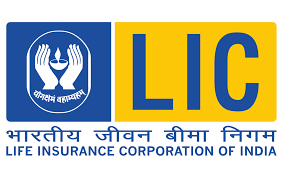 CHAPTER-2Conceptual Framework / National / International ScenarioThe British companies started life insurance business in India, by issuing Policies exclusivelyOn the lives of European soldiers and civilians. Different insurance companies like BombayInsurance Company Ltd. (1793) and Orient Life Assurance Company (1818) was formed toIssue life assurances Policies in India. Gradually the first Indian Company named as BombayMutual Life Insurance Society Ltd. The act was amended in 1950 resulting in fat reachingChanges in the insurance sector. By 1956, 154 Indian insurers, 16 foreign insurers and 75Provident societies were carrying on life insurance business in India, then it was taken over byGovernment of India. Life Insurance Corporation of India (abbreviated as LIC) is an IndianState-owned insurance group and investment corporation owned by the Government of India.The Life insurance Corporation of India was founded on September 1, 1956 with a capitalContribution of Rs 50 when the Parliament of India passed the Life Insurance of India Act thatNationalized the insurance industry in India. Over 245 insurance companies and providentSocieties were merged to create the state-owned Life Insurance Corporation of India.Policies offered by LIC: -Insurance PlansLIC’s SINGLE PREMIUM ENDOWMENT PLANLIC’s JEEVAN LABHLIC’s JEEVAN UMANGLIC’s BIMA SHREE POLICY DOCUMENT2. Health Plansa. LIC’s JEEVAN AROGYAb. LIC’s CANCER COVER3. Pension PlansPRADHAN MANTRI VAYA VANDANA YOJANALIC’s JEEVAN SHANTI4.Special Plansa.LIC’s NEW JEEVAN MANGALb.MICRO – INSURANCE FORMSc.LIC’s BHAGYA LAKSHMIUnit PlansLIC’s SIIPLIC’s NIVESH PLUSMicro Insurance PlansWithdrawn PlansLIC’s JEEVAN RAKSHAKLIC’s JEEVAN SHANTINational Scenario of the Study TopicIndian economy is in transition over the last ten years, owing to the initiation of major economicReforms affecting almost all sectors. The paradigm shifts from a mixed economic organization toA market –oriented organization has exposed all sectors to an intense competition, INSURANCE Business is the most significant one among them. Insurance is an attractive option for investment.While most people recognize the risk hedging and tax saving potential of insurance, many are notAware of the advantages as an investment option as well. The life insurance industry in India isRegulated by the Insurance Regulatory and Development Authority (IRDA). Twenty-four LifeInsurance companies are licensed to do Insurance Business in India. Out of these companies, LifeInsurance Corporation of India (LIC of India) is the only public sector company.Since opening of the market and constitution of IRDA in 1999, the number of private players hasIncreased with time and has reached 24 as of 2019. But Still LIC of India the only public sectorInsurer is dominating the market with 66.24% of market share in premium.National insurer Life Insurance Corporation of India (LIC) is completing 63 years of itsIncorporation.Having begun its journey on September 1, 1956, with an initial capital of Rs 5 crore and an assetBase of Rs 352.20 crore, LIC today has assets of over Rs 28.45 trillion with life fund to the tune ofRs 25.84 trillion. From 168 offices in 1956, it today has over 4,826 offices, 1.11 lakh employees,11.48 lakh agents and 29 crores plus police in force.With such an asset base, LIC is the biggest financial institution in the country today. LIC of India,The only public sector company leads the market with 66.24% share in premium and 74.71% in theNumber of polices.2.3 International Scenario of the Study TopicLIC is present in 14 countries through branch offices, wholly owned subsidiaries and joint venturesin Fiji, Mauritius, England, Bahrain, Nepal, Sri Lanka, Singapore, and Bangladesh, among others.LIC Fiji -LIC has been operating in Fiji for over 60 years and is today one of the leading insurers in Fijiwith an asset base of over F$ 500 million.Products offered: -1. personal insurance2. micro insurance3. group insurance4.Rider options5.Withdrawn plansLIC Mauritius –The Mauritius Branch of Life Insurance Corporation of India was formed alongside its formationIn India in 1956 and has a major share of the life insurance business on the island. It was the firstInsurance company to commence grant of life insurance protection to the citizens in Rodrigues.There are several unique features that set LIC Mauritius apart from other insurance companies:LIC Mauritius is small enough to give personalised attention to every customer but, at the sameTime, with the global portfolio, big enough to tower over all other companies put together.All the polices issued by the LIC Mauritius are guaranteed by the Government of India.LIC brings to Mauritius a high-quality governance, generates stable returns, and contributes to theCountry’s economy with increasing tax payments.LIC UK – Life Insurance Corporation of India has a worldwide presence. As part of its worldwideOperations, the UK branch was established in 1961 in London. LIC UK provides information andAdvice on the Protection, Pensions, Savings and Investment products and services from its ownRange of products and carefully selected third party products. LIC UK is the trading name of LiowInsurance Corporation of India. It is authorised and regulated by the Financial Services Authority.LIC UK is a branch of Life Insurance Corporation India. LIC UK and is committed to provideCustomers in the UK with competitive products and services. With knowledge of the UK and theIndian markets, LIC state they are well-placed to deal with customers in the UK as well as thoseFrom India living in the UK on a temporary basis.LIC UK has a choice of traditional with profit plans and unit linked plans.Bonus builder saving planHigh start bonus builder saving planSpecial high start bonus builder saving planLIC Bahrain –LIC (International) BSC © came into existence on the 23rd of July 1989 in the Kingdom ofBahrain in partnership with International Agencies Co. Ltd. (Intercom), with the objective ofproviding life insurance cover to the Indian Diaspora in GCC countries. The journey of LIC(International) BSC (C) in the past 29 years is an exemplary story of sharing and fulfilling dreamsand prosperity of thousands of NRIs. The Company operates in 4 GCC countries: Bahrain, UAE(Dubai and Abu Dhabi), Kuwait and Oman. Starting its operations with USD 0.245 million ofasset base, it has grown to more than a Billion-Dollar company today. With the market share of45.85% and 89.98% in premium income and Policies respectively as at 31st of December 2016(Source – CBB Insurance Market Review 2016), the Company has been the market leader in lifeinsurance / long-term business in Kingdom of Bahrain for past many years.LIC Nepal -Life Insurance Corporation Nepal Limited (shortly called as L.I.C. Nepal) is one of the largestcapitalized insurance companies of Nepal. The journey of L.I.C. Nepal had its genesis in 2000when global insurance behemoth, Life Insurance Corporation of India, joined hands with VishalGroup, a dominant player of Nepal. 55% of ownership of the Company is held by L.I.C. of India,25% by Vishal Group and 20% by public in the form of equity. This way the essence of L.I.C.Nepal can best be described by the word "Global" i.e. a unique combination of global experiencewith local expertise.LIC Sri-Lanka -LIC (Lanka) Ltd. is a joint venture of LIC India, a global giant in providing life insurance, and theBartleet Group of Companies, one of the leading financial conglomerates in Sri Lanka withdiversified interest in Financial Services, Information Technology, Money brokering and StockBrokering (Lanka) Ltd. has completed more than 15 years in Sri Lanka, and has 30 branches acrossthe Island and has the vision to “ emerge as the premier provider of Life Insurance in Sri Lanka”.LIC Singapore –Incorporated as a direct life insurer in Singapore in 2013, we are a fully owned subsidiary of theLIC of India. Established in 1956, LIC is owned by the Government of India. It is one of the largestinsurance companies in the world with over 300 million policies in force and over USD 400 billionin assets.Products offeredLICs Grow smart endowment planLICs wealth plus v endowment planDirect – LICs new secure future term planLICs new secure future term planLIC Bangladesh –It is a new entrant in life Insurance Industry of Bangladesh. Insurance Development andRegulatory Authority has approved the license on 20.12….. LIC shall played a significant role inSpreading life insurance among the masses and mobilization of people’s money for people’sWelfare.Products offered –NaboJibonAnando PlanJibonRakkhak PlanSingle Premium Endowment PlanNew Money Back Plan (20years)New Money Back Plan (25 years)Group Insurance PlanLIC’s BIMA DiamondLIC’Ss Young Citizen (education policy foe child)LIC’s Pension PlanLIC’s Grow Fast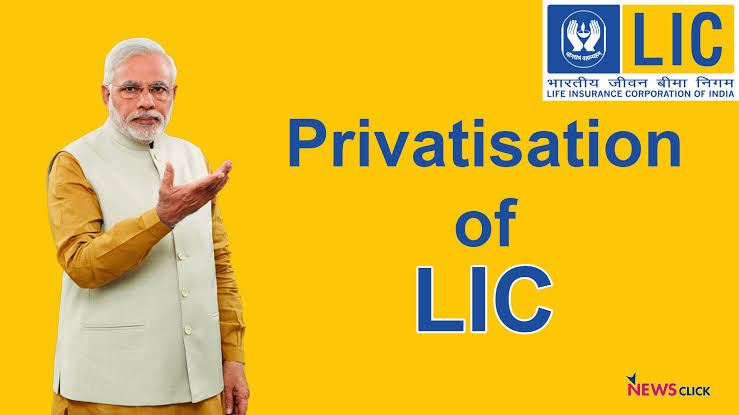 CHAPTER – 4 CONCLUSION AND RECOMMENDATIONChapter -5Bibliography :-WEBSITES:www.wishpolicy.comwww.m.economictimes.comwww.bimabazar.comwww.licindia.inREPORTS:Annual report of LICIBusinessTimes of IndiaCHAPTER – 3PRESENTATION AND DATA ANALYSISPresentation of data, graphical representations and interpretations.The process of extracting, compiling and modelling raw data for the purpose of obtaining constructive information that can be applied to formulate conclusions, predicting outcomes or supporting decisions in business is called data analysis.My project is mainly based on secondary data about the awareness of IMPACT OF PRIVATISATION OF LIFE INSURANCE CORPORATION OF INDIA ON IT’S CUSTOMERS , but I also did a primary survey on how many people are actually aware of IMPACT OF PRIVATISATION OF LIFE INSURANCE CORPORATION OF INDIA ON IT’S CUSTOMERS.Data from various sources is gathered, reviewed and then analysed to form some sort of finding or conclusion. Here is the result on the basis of respondent’s data.Q. Gender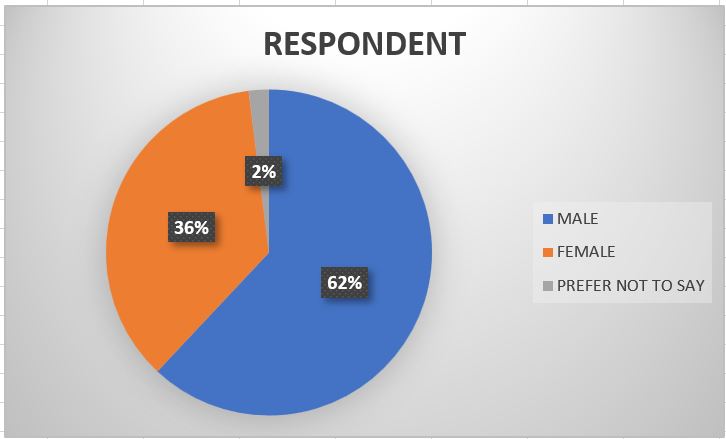 Q. Do you have life insurance policy with LIC?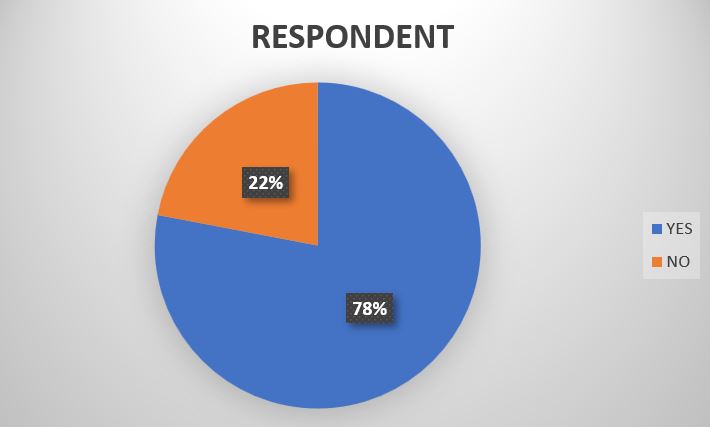 Q. What kind of insurance policy do you have?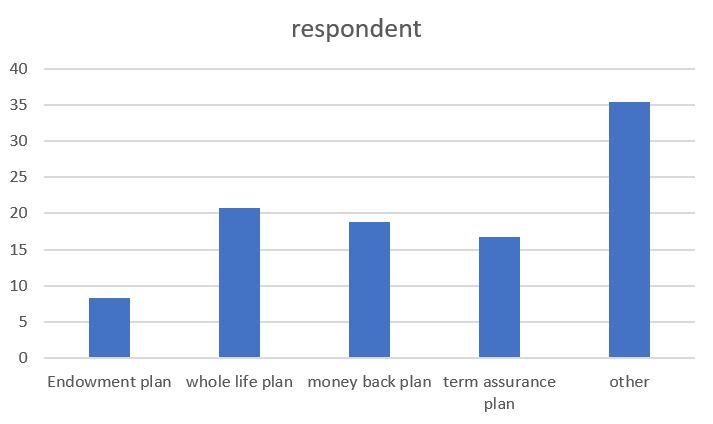 Q. For what reason you have insured yourself?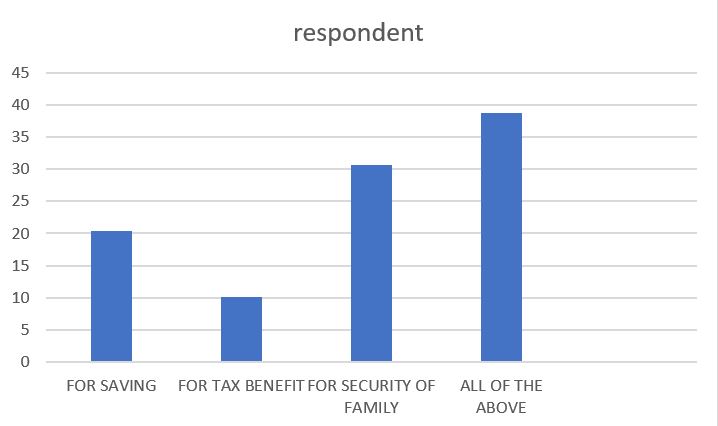 Q. Does Life Insurance Corporation follows the rules of IRDA?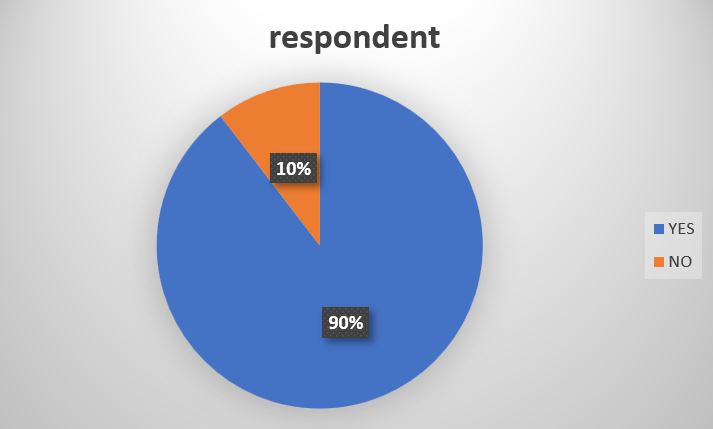 Q. What changes will occur in GDP of the country through privatisation of LICI?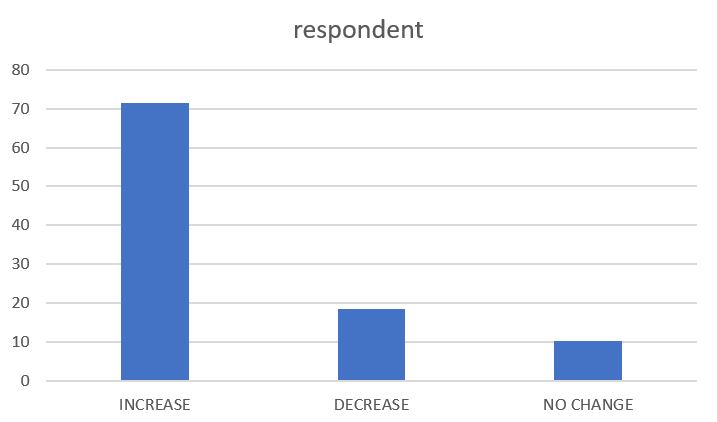 Q. Will privatisation of life Insurance Corporation of India results in customer dissatisfaction?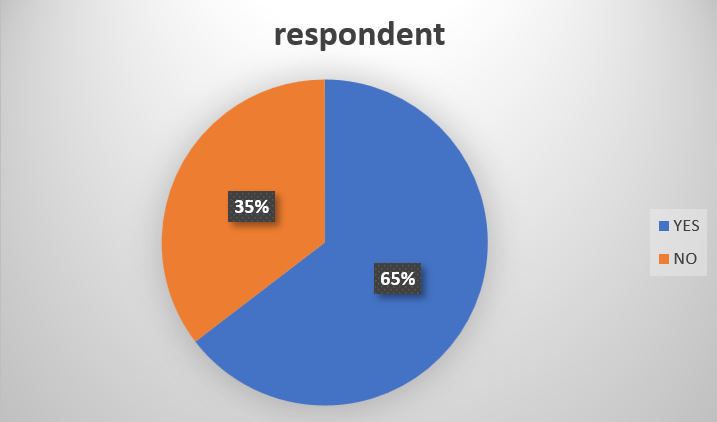 Q. Will the total investment in policies enlarge due to privatisation?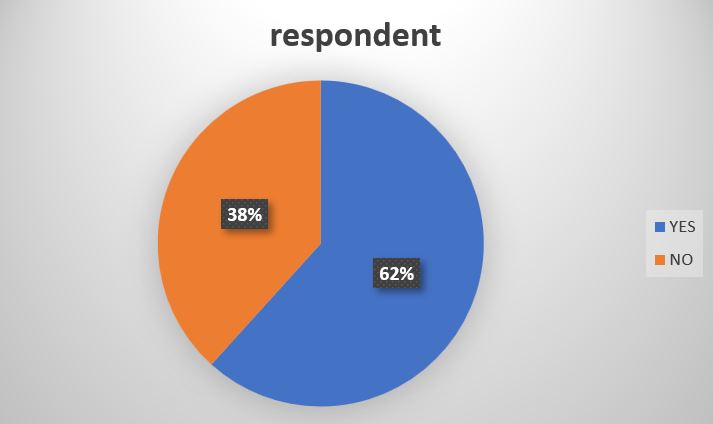 QUESTIONNAIRE1. Name     ---------------2. Age   ----------------3. What is your occupation?a) Studentb) Employedc) Businessd) Professione) House wife/retired/unemployed4. Gendera) Male b) Femalec) Prefer not to say5. Do you have a life insurance policy?a) Yesb) No6. Do you have a life insurance policy with LIC?a) yesb) no7. What kind of insurance policy do you have?a) Endowment b) Plan Whole life c) plan Money back d) plan Term assurance  plane) Other8. Who influenced you to get an insurance policy?a) Media b) Insurance agent c) Friend's d) Family9. For what kind of insurance policy do you have?a) Endowment plan b) Whole life plan c) Money back plan d) Term assurance plan e) Rider f) Other10. for what reason you have insured yourself?a) For saving b) For tax benefit c) For security of family d) All the above11. How would you like to pay premium?a) Monthly b) Quarterly c) Half yearly d) Yearly 12. Have you ever received any benefit for any of the policies you currently have?a) Yes b) No13. Does Life Insurance Corporation follows the rules of IRDA?a) Yes b) No14. What changes will occur in GDP of the country through privatisation of LICI?a) Increase b) Decrease c) No change15. Will privatisation of life insurance Corporation of India results in customer dissatisfaction?a) Yes b) No16. Will the total investment in policies enlarge due to privatisation?a) Yes b) No17. If total investment in policies enlarge due to privatisation then what are the features enhancing the total investment in policies?a) Faith on private organisation b) Assurance of higher plan c) Efficient customer service d) OthersCHAPTERSTOPICSPAGE NO.AcknowledgementSupervisor’s CertificateStudent’s DeclarationCHAPTER-1 INTRODUCTIONBackgroundCHAPTER-1 INTRODUCTIONJustification of the studyCHAPTER-1 INTRODUCTIONBrief Review of LiteratureCHAPTER-1 INTRODUCTIONObjectives of the StudyCHAPTER-1 INTRODUCTIONMethodology of the StudyCHAPTER-1 INTRODUCTIONLimitations of the StudyCHAPTER-1 INTRODUCTIONChapter PlanningCHAPTER-2 CONCEPTUAL FRAMEWORKConcepts/DifferentterminologiesCHAPTER-2 CONCEPTUAL FRAMEWORKNational ScenarioInternational ScenarioCHAPTER-3 PRESENTATION AND DATA ANALYSISPresentation of Data,Application of Statistical Tool and InterpretationCHAPTER-3 PRESENTATION AND DATA ANALYSISFindingsCHAPTER-4 CONCLUSION ANDRECOMMENDATIONSConclusionCHAPTER-4 CONCLUSION ANDRECOMMENDATIONSRecommendationsBibliography /ReferencesAnnexure :QuestionnaireAnnual Reports